Муниципальное бюджетное образовательное учреждениеВаховский детский сад «Лесная сказка»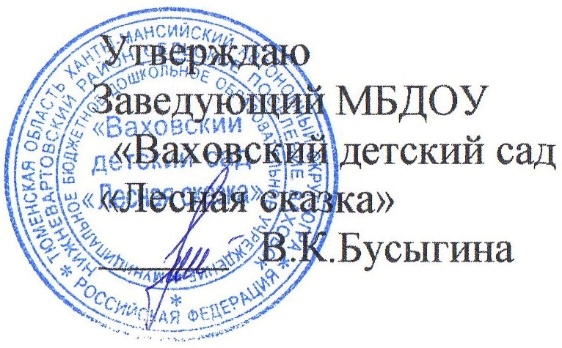 Проект по нетрадиционному рисованию в старшей группе на тему «Осень»Подготовил Малджанова Г.Э.П.Ваховск 2018 годПроект по нетрадиционному  рисованию в старшей группе на тему «Осень»Проект  разработала воспитатель  старшей группы Малджанова Г.Э.к.Возраст детей: Старшая группа (Дети от 5 до 6 лет)Срок проекта: 3 месяца (Сентябрь-Ноябрь)Тип проекта: ТворческийСрок проекта: краткосрочный.Участники проекта: воспитатели группы, дети, родители. Образовательная область: художественно-эстетическое развитие- изобразительная деятельность Предмет изучения: нетрадиционное рисование как фактор развития творческих способностей у детей.Актуальность проекта   Формирование личности человека может быть эффективным лишь в том случае, если в этом процессе будут актуализированы индивидуальные, психологические способности и творческие возможности человека в различных видах деятельности. Развитие творческих способностей детей является актуальной проблемой современной педагогики и ставит перед системой образования основную цель воспитания у подрастающего поколения. Развитие творческого потенциала личности должно осуществляться с раннего детства, когда ребенок под руководством взрослого начинает овладевать различными видами деятельности, в том числе и художественными. Большие возможности в развитии творчества заключает в себе изобразительная деятельность и прежде всего рисование.Актуальность проекта в том, что изобразительная продуктивная деятельность с использованием нетрадиционных изобразительных технологий является наиболее благоприятной для творческого развития способностей детей, т. к. в ней особенно проявляются разные стороны развития ребенка. Нетрадиционные техники – это толчок к развитию воображения, творчества, проявлению самостоятельности, инициативы, выражения индивидуальности. Применяя и комбинируя разные способы изображения в одном рисунке, дошкольники учатся думать, самостоятельно решать, какую технику использовать, чтобы тот или иной образ получился выразительным. Рисование с использованием нетрадиционных техник изображения не утомляет дошкольников, у них сохраняется высокая активность, работоспособность на протяжении всего времени, отведенного на выполнение задания. Можно сказать, что нетрадиционные техники позволяют, отойдя от предметного изображения, выразить в рисунке чувства и эмоции, дают ребенку свободу и вселяют уверенность в своих силах. Владея разными техниками и способами изображения предметов или окружающего мира, ребенок получает возможность выбораПричины предметаИз опыта работы с детьми по развитию художественно творческих способностей в рисовании стало понятно, что стандартных наборов изобразительных материалов и способов передачи информации недостаточно для современных детей, так как уровень умственного развития и потенциал нового поколения стал намного выше. В связи с этим, нетрадиционные техники рисования дают толчок к развитию детского интеллекта, активизируют творческую активность детей, учат мыслить нестандартно.Цель: Развивать творческие способности детей старшей группы через нетрадиционные  техники  рисования.Задачи:Для детейОбразовательные:- Расширять знание детей об осени, ее признаках и явлениях;-Познакомить детей с некоторыми видами нетрадиционной техники рисования.-Научить создавать свой неповторимый образ, в рисунках выбирая материал для нетрадиционного рисования и умело его использовать.Развивающие:- Развивать у дошкольников творческие способности через нетрадиционные техники рисования-Развивать творчество, фантазию.-Развивать чувство коллективизма, товарищества, стремления прийти, на помощь друг другу.Воспитательные:-Воспитывать трудолюбие и желание добиваться успеха собственным трудом.                                 -Воспитывать внимание, аккуратность, целеустремлённость, творческую самореализациюДля родителей:-Ориентировать родителей на развитие у детей изобразительного творчества путём совместного участия.-Консультация для родителей «Нетрадиционные техники рисования».-Информационно-наглядные материалы.  -Тематические выставки. - День открытых дверей.Этапы реализации проекта:1 этап - Подготовительный:- Изучение литературы, подбор материала (теоретическое обоснование) -Пополнение материала, необходимого для работы в нетрадиционных                                                    изобразительных техниках. -Создание развивающей среды на основе различных видов искусства, предметного окружения. 2 этап - Основной:Разработать перспективный план по нетрадиционному рисованию с детьми старшей группы- В период работы познакомить детей с техникой раздувания краски, рисования листьями, кляксография раздувания (краски трубочкой). , рисование поролоном, рисование пластилином, рисование  цветной солью, «тычок» жесткой полусухой кистью, рисование (акварель + восковые мелки), оттиск мятой бумаги.3 этап - завершающий:- Выявить уровень художественно- творческих способностей детей, выработанный  в  ходе  работы  нетрадиционными  техниками  и  живописными    материалами.        -Тематические выставки. - Оформление детского альбома «Фантазёры» Предполагаемые результаты: Эмоциональный подъем у детей, полное исключение скованности и страха в общении или в выражении собственного мнения, проявления самостоятельности выборе материала и техники для рисования в свободное время.ВыводДанный проект помог развить в детях познавательный интерес к изобразительному искусству с применением нетрадиционных способов рисования.Родители стали более компетентны в вопросах развития художественно-творческих способностей у детей старшего возраста с использованием нетрадиционных техник рисования.Мне, как педагогу, проект помог систематизировать знания по нетрадиционным техникам рисования, узнать что-то новое, пополнить свою методическую копилку новыми материалами и пособиями.Методические рекомендации. 1. Никитина А. В. Нетрадиционные техники рисования в детском саду. Планирование, конспекты занятий - СПб: КАРО, 20102.Рисование с детьми дошкольного возраста Нетрадиционные техники планирование, конспекты 2007г.Р,Г.Казакова-М:ТЦ Сфера6. Давыдова Г. Н. Нетрадиционные техники рисования в детском саду. Часть 2.-М. : Издательство "Скрипторий 2003", 2013.-72с.№ТемаТехникаЦельМатериалыМетодические приемыСентябрь1 «Золотая волшебница осень» Печать листочкомРасширение представлений детей о возможных способах художественного изображения  Знакомство с методом печати листьями.  Закрепление знаний о теплой цветовой гамме.  Формирование навыков создания несложной цветовой композицииГуашь, широкие кисти, клеенка для черновой работы, разнообразные по форме листья Наблюдение за осенней природой во время прогулок. Разучивание стихотворений об осени. Беседа о приметах осени. Рассматривание иллюстраций с изображением осенней  природы2«Гроздь рябины»ПластилинографияНаучить новому приёму нетрадиционной техники. Развивать воображение и фантазию у ребёнкаЦветной картон, пластилин красного и зелёного цвета, стека,   доски  для лепки.Наблюдение на прогулке за рябиной. Чтение стихов. Рассматривание картинки с гроздью рябины3«Разноцвет-ная осень»техники рисования: «тычок» жесткой полусухой кистьюобучение детей созданию композиции «Разноцветная осень» с использованием нетрадиционной техники рисования: «тычок» жесткой полусухой кистью.Бумага для акварели (формата А4)
 Простой карандаш.
 Клеенка для рисования. Акварельные краски Гуашевые краски.
Кисти ворсовые №5, №3.
 Кисть плоская с жесткой щетиной №12.
 Стакан – непроливайкабеседы об осени, рассматривание иллюстраций, картин, разучивание стихотворений, чтение произведений, загадывание загадокНаблюдение за осенней природой во время прогулокОктябрь4ФруктыПластилинография Продолжать учить  приёму нетрадиционной техники. Развивать воображение и фантазию у ребёнка.Плотный картон, пластилин, стек, простой карандаш, бумага для вытирания рук после работы.Беседа по теме: «Фрукты» Загадки. Рисования «Осенние подарки» Игра «третий лишний»5«Овощи на грядке»(акварель и восковые мелки) Учить передавать форму и характерные особенности овощей по их описанию; создавать выразительные и фантазийные образы; самостоятельно смешивать краски для получения нужного оттенка; уточнять представление о хорошо знакомых природных объектах. альбомный лист, акварель, восковые мелки, баночки с водой, кисти №4, №2Беседа по теме «Овощи» Загадки. Рисования «Осенние подарки» Игра «третий лишний»6«Красота осеннего леса»Оттиск мятой бумагиУчить комкать бумагу.  Знакомить детей с разнообразием техник нетрадиционного рисования (рисование мятой бумагой). Развивать эстетическое восприятие, фантазию, будить воображение. Воспитывать самостоятельность и активность.Альбомный лист бумаги, лист для сминания, вода, кисть, гуашь, мисочка.Беседа об осени. Рассказ об осени. Знакомство с репродукциями картин И.И.Шишкина, И.И.Левитана, Ф.А.Васильева, И.Э. Грабаря. Загадки о признаках осени. Беседа о перелетных птицах. Загадки о перелётных птицах.Ноябрь7«Птички на ветках»рисования в техниках выдувания, оттиск поролоном, работа с трафаретом.Учить детей работать в техниках выдувания, оттиск поролоном, работа с трафаретом; создавать сюжетные образы, применяя полученные умения и навыки изображения; закреплять знания о птицах.Набор иллюстраций с изображением птиц на ветках, образцы, листы А-4, коктейльные трубочки, поролон, трафареты- силуэты птиц, краски, кисточки, салфетки.рассматривание иллюстраций, наблюдения на прогулках, чтение литературы, беседы. рассматривание иллюстраций на которых изображены птицы на  ветках8«Осеннее солнышко» кляксография раздувания (краски трубочкой).Познакомить с техникой рисования кляксография (раздувания краски трубочкой). Учить видеть необычное в обычном. Развивать образное мышление, воображение, фантазию, интерес к творческой деятельности. Развивать дыхательную систему детейБумага коктейльные трубочки,краски, кисточки, салфетки.Наблюдение на прогулке за солнышком. беседа о солнце9«Осеннее  дерево»Рисование цветной сольюрасширить знания педагогов о нетрадиционных способах рисования.Соль поваренная пищевая , Гуашь 6 цветовПакеты целлофановые 6 шт Клей ПВА Бумажные салфетки  Белый картон,Фломастер или распечатанный рисунок